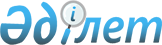 Об установлении ветеринарного режима с введением ограничительных мероприятий на территории сел Колтоган, Рысбек батыр и Ертай Боралдайского сельского округаРешение акима Боралдайского сельского округа Жуалынского района Жамбылской области от 1 августа 2013 года № 8. Зарегистрировано Департаментом юстиции Жамбылской области 22 августа 2013 года № 1991      Примечание РЦПИ.

      В тексте документа сохранена пунктуация и орфография оригинала.

      В соответствии со статьей 35 Закона Республики Казахстан от 23 января 2001 года «О местном государственном управлении и самоуправлении в Республике Казахстан», статьями 10-1, 27 Закона Республики Казахстан от 10 июля 2002 года «О ветеринарии» и на основании представления главного государственного ветеринарно-санитарного инспектора Жуалынского района за № 06-02/62 от 2 мая 2013 года РЕШИЛ:



      1. В связи с выявлением эпизоотического очага бруцеллеза мелкого рогатого скота установить ветеринарный режим с введением ограничительных мероприятий на территории сел Колтоган, Рысбек батыр и Ертай Боралдайского сельского округа.



      2. Контроль за исполнением настоящего решения возложить на главного специалиста ветеринара аппарата акима Боралдайского сельского округа Казыбека Туралиевича Азимова.



      3. Настоящее решение вступает в силу со дня государственной регистрации в органах юстиции и вводится в действие по истечении десяти календарных дней после дня его первого официального опубликования.

      

      Аким сельского округа                      Б. Сатымбеков

«СОГЛАСОВАНО»:

Руководитель государственного учреждения

"Управление государственного санитарно-эпидемиологического

надзора по Жуалынскому району"

М. Искаков

1 августа 2013 годРуководитель государственного учреждения

"Отдел внутренних дел Жуалынского района

Департамента внутренних дел Жамбылской области"

Б.А. Буркитбаев

1 августа 2013 годРуководитель государственного учреждения

"Жуалынская районная территориальная

инспекция Комитета ветеринарного

контроля и надзора Министерства сельского

хозяйства Республики Казахстан"

Е. Ошанов

1 августа 2013 год
					© 2012. РГП на ПХВ «Институт законодательства и правовой информации Республики Казахстан» Министерства юстиции Республики Казахстан
				